ENGLISH WORKSHEET 2ND LEVELUnit 2: Technology and Communications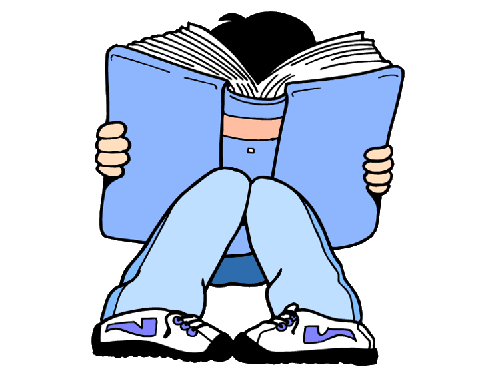 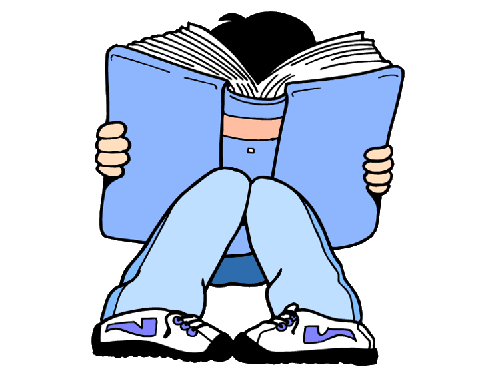 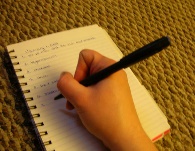 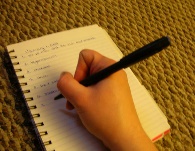 What are Newspaper?When was the first newspaper published?What can general-interest newspapers include?What do they use to illustrate stories?What newspapers do you know? Name at least 3.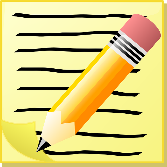 Nombre las cinco primeras secciones de un diario que se mencionan en el texto.¿Qué diarios circulan en su localidad?¿Cuál es su diario preferido? ¿Por qué?Nombre los diarios más conocidos por usted.¿Por qué crees que los diarios son poco leídos?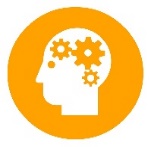 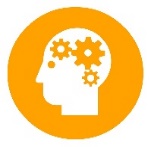 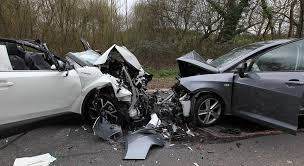 AUTOEVALUACIÓNName:Name:Grade: Mark:Date:Date:Score:          /  37    pts. GOOD LUCK!!!Read the text and answer the questions. (Lee el texto y responde las preguntas)Read the text and answer the questions. (Lee el texto y responde las preguntas)Read the text and answer the questions. (Lee el texto y responde las preguntas)Read the text and answer the questions. (Lee el texto y responde las preguntas)A newspaper is a publication containing news, information, and advertising. It may be general or special interest, most often published daily or weekly.The first printed newspaper was published in 1605, and the form has grown even in the face of competition from technologiessuch as radio, television, and the internet. Recent developments on the internet are, however, offering major challenges to the business model of many newspapers,although historically, new media technologies such as radio and television never replaced print media.General-interest newspapers are usually journals of current news. Those can include political events, crime, business, culture, sports, and opinions (in the form of editorial, columns, or political cartoons). Newspapers use photographs to illustrate stories; they use editorialcartoonists. They usually illustrate opinion, more than news.Some specific features a newspaper may include are:. Weather news and forecasts. An advice column. Critical reviews of movies, plays, restaurants, etc.. Editorial opinions. A gossip columnUn diario es una publicación que contiene noticias, información y publicidad. Puede ser de interés general o especial, la mayoría de las veces se publica diaria o semanal.El primer diario impreso se publicó en 1605, y la forma ha crecido incluso ante la competencia de tecnologías como la radio, la televisión e Internet.Sin embargo, los recientes avances en Internet están planteando importantes desafíos al modelo comercial de muchos periódicos, aunque históricamente las nuevas tecnologías de los medios de comunicación, como la radio y la televisión, nunca han reemplazado a los medios impresos.Los diarios de interés-general son generalmente revistas de noticias actuales. Estos pueden incluir eventos políticos, crímenes, negocios, cultura, deportes, y opiniones (en la forma de editoriales, columnas, o dibujos animados políticos). Los diarios utilizan fotografías para ilustrar historias; utilizan caricaturistas editoriales.Normalmente ilustran la opinión, más que las noticias. Algunas características específicas de un diario pueden incluir son: Noticias y previsiones meteorológicas.Una columna de consejos  Reseñas críticas de películas, obras de teatro, restaurantes, etc. Opiniones editoriales . Una columna de chismesUn diario es una publicación que contiene noticias, información y publicidad. Puede ser de interés general o especial, la mayoría de las veces se publica diaria o semanal.El primer diario impreso se publicó en 1605, y la forma ha crecido incluso ante la competencia de tecnologías como la radio, la televisión e Internet.Sin embargo, los recientes avances en Internet están planteando importantes desafíos al modelo comercial de muchos periódicos, aunque históricamente las nuevas tecnologías de los medios de comunicación, como la radio y la televisión, nunca han reemplazado a los medios impresos.Los diarios de interés-general son generalmente revistas de noticias actuales. Estos pueden incluir eventos políticos, crímenes, negocios, cultura, deportes, y opiniones (en la forma de editoriales, columnas, o dibujos animados políticos). Los diarios utilizan fotografías para ilustrar historias; utilizan caricaturistas editoriales.Normalmente ilustran la opinión, más que las noticias. Algunas características específicas de un diario pueden incluir son: Noticias y previsiones meteorológicas.Una columna de consejos  Reseñas críticas de películas, obras de teatro, restaurantes, etc. Opiniones editoriales . Una columna de chismesUn diario es una publicación que contiene noticias, información y publicidad. Puede ser de interés general o especial, la mayoría de las veces se publica diaria o semanal.El primer diario impreso se publicó en 1605, y la forma ha crecido incluso ante la competencia de tecnologías como la radio, la televisión e Internet.Sin embargo, los recientes avances en Internet están planteando importantes desafíos al modelo comercial de muchos periódicos, aunque históricamente las nuevas tecnologías de los medios de comunicación, como la radio y la televisión, nunca han reemplazado a los medios impresos.Los diarios de interés-general son generalmente revistas de noticias actuales. Estos pueden incluir eventos políticos, crímenes, negocios, cultura, deportes, y opiniones (en la forma de editoriales, columnas, o dibujos animados políticos). Los diarios utilizan fotografías para ilustrar historias; utilizan caricaturistas editoriales.Normalmente ilustran la opinión, más que las noticias. Algunas características específicas de un diario pueden incluir son: Noticias y previsiones meteorológicas.Una columna de consejos  Reseñas críticas de películas, obras de teatro, restaurantes, etc. Opiniones editoriales . Una columna de chismes. Comic strips and other entertainment, such as crosswords, sudoku and horoscopes. A sports column or section. A humor column or section. A food column. Classified ads are commonly seen in local or small newspapersTypes of newspaperA daily newspaper is issued every day, often except for Sundays and some nationalholidays. Saturday, and where they exist Sunday, editions of daily newspapers tend to be larger, include more specialized sections and advertising inserts, and cost more. Typically, most of these newspapers. staff works Monday to Friday, so the Sunday and Monday editions largely depend on content done in advance.Weekly newspapers are also common and tend to be smaller than daily papers.  Las tiras cómicas y otros entretenimientos,  como crucigramas, sudoku y horóscopos . Columna o sección deportiva .  Columna o sección de humor . Una columna de comida . Los anuncios clasificados se ven comúnmente en los periódicos locales o pequeños.Tipo de DiariosUn diario se publica todos los días, a menudo con la excepción de los domingos y algunos feriados nacionales. Los sábados, y donde existen los domingos, las ediciones de los diarios tienden a ser más grandes, incluyen secciones más especializadas e inserciones publicitarias, y cuestan más. Normalmente, la mayoría de estos diarios . El personal trabaja de lunes a viernes, por lo que las ediciones de domingo y lunes dependen en gran medida del contenido hecho con antelación. Los diarios semanales también son comunes y tienden a ser más pequeños que los diarios  Las tiras cómicas y otros entretenimientos,  como crucigramas, sudoku y horóscopos . Columna o sección deportiva .  Columna o sección de humor . Una columna de comida . Los anuncios clasificados se ven comúnmente en los periódicos locales o pequeños.Tipo de DiariosUn diario se publica todos los días, a menudo con la excepción de los domingos y algunos feriados nacionales. Los sábados, y donde existen los domingos, las ediciones de los diarios tienden a ser más grandes, incluyen secciones más especializadas e inserciones publicitarias, y cuestan más. Normalmente, la mayoría de estos diarios . El personal trabaja de lunes a viernes, por lo que las ediciones de domingo y lunes dependen en gran medida del contenido hecho con antelación. Los diarios semanales también son comunes y tienden a ser más pequeños que los diarios  Las tiras cómicas y otros entretenimientos,  como crucigramas, sudoku y horóscopos . Columna o sección deportiva .  Columna o sección de humor . Una columna de comida . Los anuncios clasificados se ven comúnmente en los periódicos locales o pequeños.Tipo de DiariosUn diario se publica todos los días, a menudo con la excepción de los domingos y algunos feriados nacionales. Los sábados, y donde existen los domingos, las ediciones de los diarios tienden a ser más grandes, incluyen secciones más especializadas e inserciones publicitarias, y cuestan más. Normalmente, la mayoría de estos diarios . El personal trabaja de lunes a viernes, por lo que las ediciones de domingo y lunes dependen en gran medida del contenido hecho con antelación. Los diarios semanales también son comunes y tienden a ser más pequeños que los diariosAnswer in English the following questions (Responda en inglés las siguientes preguntas)     2 points each = 10 points Answer in Spanish the following Questions according to the text. (Responda en castellano de acuerdo al texto)     2 points each = 10pCreate a new. Base on the following picture, create a headline and a lead. ( Crea una noticia y su desarrollo basando en la siguiente imagen).  Puedes usar el traductor.                  https://dictionary.cambridge.org/es/translate/                                        10 pComplete the cryptogram and discover the message, (Completa el criptograma y descubre el mensaje). Luego contesta las siguientes preguntas para ya finalizar la guía.                                              7 p.ABCDEFGHIJKLMNOPQRSTUVWXYZ4351622122019718226248131769121111014251523____________________!____________________1971211116228211214222549221312__________________________________________.15131191222612481615131191242472615__________________________________.____1422147262612222151311420478721__________________________________________7141671212751126212172422311211422____________________________.147262613102295132422721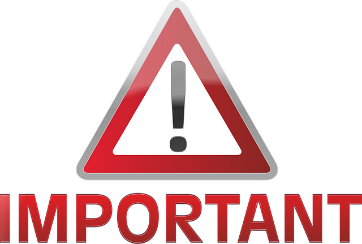 